FICHA TÉCNICA DEL CAMPO DE VOLUNTARIADO JUVENIL DE ALFARO - LA RIOJA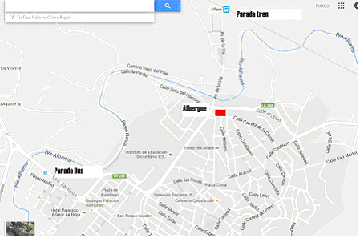 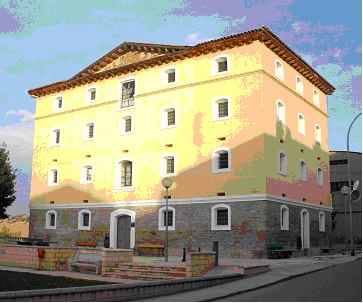 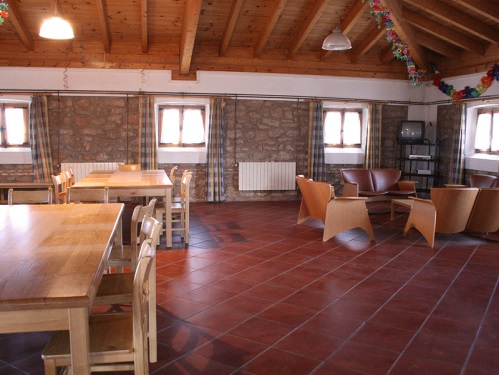 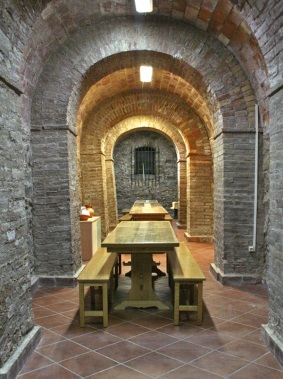 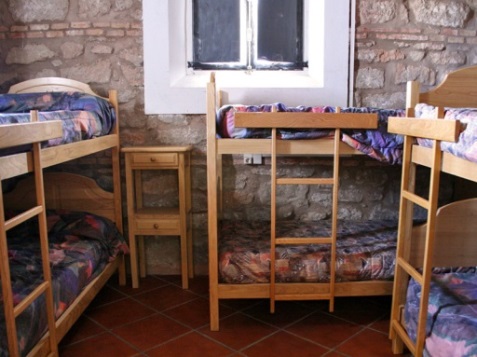 ACTIVIDAD:	Campo de Voluntariado JuvenilLUGAR:Alfaro (La Rioja)FECHAS:31 de julio a 14 de agosto de 2023EDADES:16 a 22 añosTIPO: 	NACIONALMODALIDAD:IntergeneracionalOBJETIVO:Intercambio de conocimiento, lo tradicional y las nuevas tecnologías.ENTIDAD ORGANIZADORAInstituto Riojano de la Juventud. Dirección General de Dependencia, Discapacidad y Mayores.DESCRIPCIÓN DEL TRABAJOAcciones lúdicas que, en cualquier caso, pretenden acercar el mundo de las tecnologías y la comunicación al colectivo de personas mayores. Tiktok, drones, impresión 3D, juegos de rol....Además las personas mayores enseñaran como se hacían las cosas de la forma tradicional, diferentes oficios, panadería, alfarería, bailes, juegos tradicionales...Un intercambio enriquecedor para ambas partes.PARTICIPANTES20.Horas de Trabajo: 20 horas semanales.UBICACIÓN DEL CAMPO:ALOJAMIENTOAlbergue Juvenil “Río Alhama”
Puerta de Milagro, s/n.26540.- Alfaro (La Rioja)Moscaventur (Liliana): 652 411 449http://www.irj.es/albergues/albergues-2/35-alfaroCOSAS QUE LLEVAR1.- DNI.2.- Tarjeta Seguridad Social.3.- Ropa de abrigo. Sudadera4.- Ropa de trabajo.5.- Guantes de trabajo.6.- Impermeable.7.- Saco de dormir8.- Esterilla (para el fin de semana de acampada)9.- Protección solar.10.- Gorra o gorroACTIVIDADES COMPLEMENTARIASConvivencia fin de semana en Arnedillo. Pozas termales.Via ferrata de Arnedillo.Conocimiento del Entorno natural de Alfaro.Conocimiento de la cultura y de la gastronomía riojana.Actividades medioambientales y excursiones.INFORMACIÓN SOBRE LOS ALREDEDORESALFARO, es una localidad con cerca de 10.000 habitantes, situada a 72 Km de la Capital, en la ribera riojana del Ebro, a una distancia intermedia entre Tudela y Logroño. Posee la mayor concentración del mundo de cigüeñas blancas, con cerca de 500 ejemplares en 3.000 m2 de tejado. Bañada por el Ebro, su principal modo de vida es la agricultura, con grandes extensiones de frutales y de vid, comercio, servicios y transformación de productos alimentarios.Sotos del Ebro - (reserva natural)Bodegas de Vino - CerámicaDOCUMENTACIÓN PARA LA INSCRIPCIÓN:Solicitud de inscripción.Fotocopia del D.N.I.Permiso paterno los menores de edad.Justificante del documento de abono.PUNTO DE ENCUENTRO. INCORPORACIÓN:Albergue Juvenil “Río Alhama”
Puerta de Milagro, s/n.- 26540. Alfaro (La Rioja)En el Albergue Juvenil a lo largo del día.Confirmar llegada el día anterior a la incorporación del turno, al teléfono 652 411 449 (Liliana) de 9 a 15 horas.INSTRUCCIONES SOBRE EL VIAJEACCESOS:RENFE: Línea Castejón-Bilbao, estación de Alfaro.www.renfe.comAUTOBÚS: Varias líneas:Información sobre horarios en Estación de autobuses de Logroño. Teléfono: 941 23 59 83.Desde Logroño o Zaragoza (Autobuses Jiménez)http://www.autobusesjimenez.com/Por carretera: (vehículo particular): Nacional 232 o Autopista A-68, salida Alfaro (Corella)INFORMACIÓN - CONTACTOS Y EMERGENCIAS:INSTITUTO RIOJANO DE LA JUVENTUDTeléfono Joven (gratuito): 900 200 272Fax: 941 29 19 51camposdevoluntariadoirj@larioja.orgwww.irj.esAlbergue Juvenil “Río Alhama”
Puerta de Milagro, s/n.- 26540.- Alfaro (La Rioja)Moscaventur (Liliana): 652 411 449info@moscaventur.comDevolución de cuotaSólo se devolverá la cuota por suspensión de la actividad.